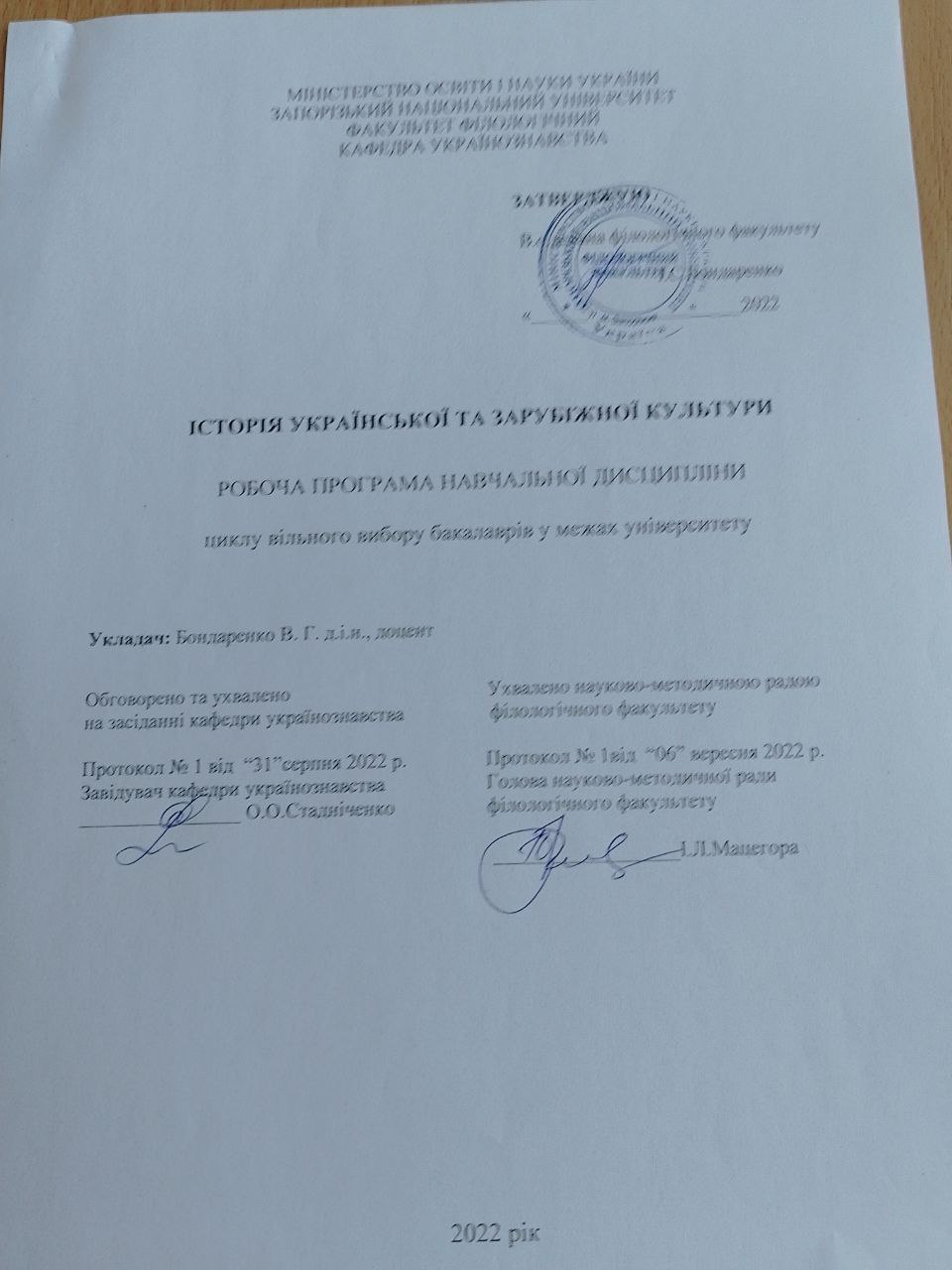 1. Опис навчальної дисципліни2. Мета та завдання навчальної дисципліни      Метою вивчення навчальної дисципліни “Історія української та зарубіжної культури” є засвоєння у студентів знань про сутність культури як форми людської діяльності, її різновиди та історико-типологічні ознаки, історію та сучасний стан української культури, про досвід існування українського народу в системі загальнолюдських цінностей і досягнень, її роль у вихованні особистості та розвитку суспільства.      Основними завданнями вивчення дисципліни «Історія української та зарубіжної культури» є: розкрити єдність і різноманітність культур народів світу на прикладі української культури;ознайомитися з основами сучасних підходів до національної культури, особливостями розвитку української культури;визначити зв’язок української культури з соціальними, політичними, цивілізаційними, побутовими, мистецькими явищами і процесами;навчитися вільно оперувати сучасними концептами історичної культурології та широким фактологічним матеріалом;визначити значення мистецтва в життєдіяльності людини, у творчості та вдосконалені особистості, гуманізації суспільних відносин; сформувати у студентів активну громадянську позицію та національну свідомість на основі отриманих знань;розвивати художньо-образне та логічне мислення, естетичні смаки та набути творчих підходів до мистецтва.У результаті вивчення навчальної дисципліни студент повинен набути таких результатів навчання (знання, уміння тощо) та компетентностей:Міждисциплінарні зв’язки. Вивчення предмету “Історія української та зарубіжної культури ” спираються на знання студентів, що були отримані ними в процесі раніше вивчених таких навчальних дисциплін циклу загальної підготовки як “Історія України”, “Українська мова за професійним спрямуванням”.3. Програма навчальної дисципліниЗмістовий модуль 1. Українська та зарубіжна культура від найдавніших часів до кінця ХІХ ст. Вступ до курсу «Історія української та зарубіжної культури». Культура: сутність, структура, функції.Тема 1. Вступ до курсу «Історія української та зарубіжної культури». Культура: сутність, структура, функції.Предмет і завдання дисципліни. Поняття “культура”. Етимологія та зміст терміна. Природа і культура. Структура та функції культури в суспільстві. Найважливіші складові матеріальної та духовної культури. Поняття   форми культури. Класифікація форм культури. Типологія культур. Етнічна, національна та світова культура. Місце української культури в контексті світової. Культура як засіб національної самоідентифікації. Основні риси української ментальності. Художня культура та художній стиль культурної епохи. Періодизація розвитку української культури.Тема 2. Первісна культура.Особливості культури первісного суспільства. Розвиток матеріальної культури та еволюція мистецтва у палеоліті, мезоліті, неоліті. Культура епохи бронзи і заліза. Найдавніші релігійні уявлення.Найдавніша культура України. Пам’ятки палеоліту на території України. Трипільська культура та її місце в культурі України та Європи. Культура скіфів. Скіфський “звіриний” стиль. Тема 3. Культура стародавніх цивілізаційЗагальні закономірності виникнення давньосхідних цивілізацій. Культура Месопотамії, її основні досягнення. Культура Стародавнього Єгипту. Стародавня культура Індії. Культура Давнього Ізраїлю. Культура Стародавнього Китаю.Тема 4. Антична культура.Культура Стародавньої Греції. Культура періоду архаїки (VІІІ – VІ ст. до н. е.). Класична Давньогрецька культура (V – ІV ст. до н. е.). Елліністична культура (кінець ІV ст. до н. е. – І ст. н. е.). Культура Стародавнього Риму. Історико-географічні умови розвитку культури. Культура Римської республіки (VІ – І ст. до н. е.) та Римської імперії (кінець І ст. до н. е. – 476 р. н. е.).Культура античних міст-держав Північного Причорномор’я. Українська культура на перехресті скіфо-сарматського та античного світів. Значення античної культури для розвитку європейської та української культури.Змістовий модуль 2. Культура Середньовічної Європи.Тема 5. Культура Середньовічної Європи.Середньовічна культура Західної Європи. Поняття “середні віки” і “середньовічна культура”. Християнський характер середньовічної культури. Розвиток освіти, науки та літератури. Романський і готичний стилі в архітектурі та образотворчому мистецтві. Духовно-культурна спадщина Візантійської імперії. Особливості візантійської культури. Освіта, наука, література. Архітектура та образотворче мистецтво. Вплив візантійської культури на культуру Київської Русі.Культура Київської Русі та Галицько-Волинської держави. Історичні передумови формування культури Київської Русі. Язичницька культура давніх русів. Християнство та його вплив на культуру. Писемність, освіта, література, літописання. Художня культура. Архітектура та монументальне мистецтво. Декоративно-ужиткове мистецтво. Культура Галицько-Волинської держави.Тема. 6. Ренесанс у європейській культурі та його особливості в Україні.Гуманістичний характер ренесансної культури. Італійський Ренесанс та його видатні представники. Особливості Північного відродження. Реформація та її вплив на духовну культуру. Ренесанс в Україні. Своєрідність формування Ренесансу в Україні. Перевідродження. Національна освіта та книгодрукування періоду Відродження. Ренесанс в українській архітектурі та образотворчому мистецтві.Тема 7. Культура бароко.Загальна характеристика бароко. Ідейно-естетичні засади європейського мистецтва. Італійська барокова школа. “Золоте століття” іспанського живопису: теми, герої, жанри. Фламандське і голландське мистецтво XVII ст. як два полюси світовідчуття доби.Самобутність культури українського бароко. Стан освіти та науки. Києво-Могилянська академія. Література, театр, музика. Бароко в художній культурі України ХVІІ – XVІІІ ст. Архітектура та образотворче мистецтво Лівобережної України “Козацьке бароко”. Особливості західноукраїнського бароко. Тема 8. Культура Нового часу (кінець ХVІІІ – ХІХ ст.).Європейська культура (ХVІІІ – ХІХ ст.).: від класицизму до реалізму. Історичні умови розвитку та особливості культури XIX ст. Промисловий переворот. Наука. Нова система освіти. “Золотий вік” світової літератури. Образотворче мистецтво та архітектура Європи й США. Музика, театр. Народження кіно.Особливості прояву класицизму в українській культурі. Історичні умови розвитку культури. Освіта та наука України у першій половині ХІХ ст. Зародження нової української літератури. Класицизм в архітектурі, скульптурі та образотворчому мистецтві України. Романтизм та національно-культурне відродження в Україні першої половини ХІХ ст. Сутність, періодизація та особливості українського національного відродження. Кирило-Мефодіївське товариство та його внесок в українську культуру. Тарас Шевченко і становлення нової національної культури. Національно-культурне відродження на західноукраїнських землях.Українська культура другої половини ХІХ ст. Соціально-економічні та політичні зміни. Культурна політика Російської та Австрійської імперії. Громадівський рух та його внесок в культурне життя України. Освіта та наука. Розвиток української літератури. Музичне та театральне мистецтво. Архітектура та образотворче мистецтво України у другій половини ХІХ ст.Змістовий модуль 3. Зарубіжна та українська культура                                   ХХ – початку ХХІ ст. Культура модернізму кінця ХІХ – початку ХХ ст.Тема 9. Культура модернізму кінця ХІХ – початку ХХ ст.Культура західноєвропейського модернізму (кінець ХІХ – початок ХХ ст.). Ідейно-теоретичні засади модернізму. Стиль модерн – поєднання традицій східного та західноєвропейського мистецтва. Наука та її досягнення. Образотворче мистецтво і архітектура. Салонне мистецтво. Імпресіонізм. Модернізм в українській культурі (кінець ХІХ – початок ХХ ст.). Становлення модерної літератури. Розвиток театру та музики. Образотворче мистецтво: від реалізму до модернізму. Архітектурний модерн; еклектика, сецесія, конструктивізм. Тема 10. Розвиток культури у 20-х рр. ХХ ст.Еволюція модерністських напрямів у культурі. Перша світова війна та її вплив на культуру. Встановлення тоталітарних режимів у Європі. Успіхи науки та освіти. Нова художня мова літератури. Нові модерністські напрями: (кубізм, дадаїзм, лучізм, фовізм, сюрреалізм та ін.). Розвиток архітектури, скульптури. Театральне та музичне мистецтво. Кінематограф.Національно-культурне відродження в Україні у 20-х рр. ХХ ст. Розвиток культури у добу Української Центральної ради. Культурницька діяльність П. Скоропадського у часи Української Держави. Особливості культурного процесу у радянську добу. Політика “українізації” (причини, сутність, наслідки). Досягнення та прорахунки в освіті УСРР. Всеукраїнська Академія Наук між наукою та ідеологією. Літературний процес в Україні та письменницькі об’єднання у 20-х рр. Український мистецький авангард. Нові тенденції у розвитку театрального та музичного мистецтва. Український кінематограф.Тема 11. Зарубіжна та українська культура напередодні та під час Другої світової війни.Наростання тоталітарного тиску на культурні процеси. Боротьба за демократію. Вплив суспільно-політичних процесів на розвиток світової літератури. Ідеологічний вплив на освіту та науку. Розвиток архітектури та образотворчого мистецтва у 30-х рр. ХХ ст. Трагедія української культури у 30-х – 40-х рр. ХХ ст. Згортання українізації та поновлення політики русифікації. Перебудова установ культури для задоволення інтересів тоталітарної держави. Ідеологічний контроль над культурою. Репресії проти діячів української культури у         30-х рр. ХХ ст. Знищення української науки. “Розстріляне відродження” в літературі. Архітектура та образотворче мистецтво в умовах тоталітаризму. Театр, музика, кінематограф. Українська культура у роки Другої світової війни. Тема 12. Нові тенденції у світовій та українській культурі у перше післявоєнне десятиліття.Характерні особливості культури другої половини ХХ ст. Основні напрямки розвитку прогресу. Соціальні і економічні наслідки науково-технічної революції (НТР). Переорієнтація досліджень суспільних наук на проблеми людини. Загальне і національне в культурах країн Сходу і Заходу. Криза модерністських течій у мистецтві. Абстракціонізм. Зміни у літературному процесі. Театр, музика, кінематограф. Культура України у 1945-1955 рр. Новий наступ комуністичної влади на українську культуру. Українська література у післявоєнне десятиліття. Переслідування тоталітарною владою спроб нових форм художньої творчості.Змістовий модуль 4. Зарубіжна та українська культура у другій половині 50-х – середині 60-х рр. ХХ ст.Тема 13. Зарубіжна та українська культура у другій половині 50-х – середині 60-х рр. ХХ ст.Постмодернізм в контексті світової культури. Художні течії і напрямки в літературі. Образотворче мистецтво та архітектура. Витоки рок-музики. Театральне мистецтво. Кінематограф. Українська культура в умовах десталінізації. “Відлига” та її вплив на розвиток культури. “Шістдесятники”. Досягнення та проблеми літературного процесу в Україні. Образотворче мистецтво та архітектура у пошуках нових художніх засобів. Театральне і музичне мистецтво. Нові тенденції в українському кінематографі. Тема. 14. Культура 60-х – 80-х рр. ХХ ст.Масова культура. Новий етап НТР та її вплив на культуру. Нові напрямки постмодерністського мистецтва: концептуальне мистецтво (боді-арт, ленд-арт, перформенс, відео-арт); гіперреалізм, живопис “нових диких”, поп-арт, кітч. Архітектура постмодернізму. Масове музичне мистецтво. Театр. Кінематограф. Українська культура у 1965-1991 рр. Вплив застійних процесів у      суспільно-політичному житті на розвиток культури. Дисидентський рух та його боротьба за збереження української мови та культури. Освіта та наука. Література. Розвиток образотворчого мистецтва та архітектури. Театр. Музика. Кінематограф. Зміни у громадсько-політичному житті у добу “перебудови”. Національно-культурне відродження кінця 80-х рр. в Україні. Тема 15. Сучасна культура на межі ХХ – ХХІ ст.Тенденції до інтернаціоналізації культури. Освіта на сучасному етапі. Наука як культурна діяльність. Значення міжнародного культурного і наукового обміну. Засоби масової інформації на сучасному етапі розвитку. Проблема комерціалізації мистецтва. Проблеми глобалізації в культурному вимірі.Культурні процеси у незалежній Україні. Виклики часу і державна стратегія у галузі культури. Українське мистецтво на сучасному етапі. Український кінематограф: проблеми і перспективи. Охорона культурної спадщини. Мовна політика. Міжнародне культурне співробітництво України. Тема 16. Культура української діаспори. Хвилі української еміграції. Причини, характер та основні поселення української діаспори. Освітня діяльність української еміграції. Внесок українців у світову науку. Творчість українських письменників за межами України. Видатні митці української діаспори. Культурно-освітні організації зарубіжного українства.4. Структура навчальної дисципліни5. Теми лекційних занять 6. Теми cемінарських занятьВиди і зміст поточних контрольних заходів 8.    Підсумковий семестровий контроль9. Рекомендована літератураОсновна:Глушко М. Історія народної культури українців: навч. посіб. Львів: ЛНУ ім. Івана Франка, 2014. 416 с.Вербицька П. В., Хома І.Я. Історія української культури: європейський контекст: навч. посіб. Нац. ун-т «Львів. політехніка». Львів: Вид-во Львів. політехніки, 2015. 301 c.Ваврух М., Гавалюк Р. Нариси з історії української культури : архітектура, образотворче мистецтво, музика, театр, кіно. Львів : Світ, 2018. 224 с.Попович М. В. Нарис історії культури України. 2-ге вид., допов.                      Київ : АртЕк, 2017. 730 с. : іл.Калакура Я. С., Рафальський О. О., Юрій М. Ф. Українська культура: цивілізаційний вимір. Київ : ІПіЕНД ім. І.Ф. Кураса, 2015. 496 с.Додаткова: Антофійчук В. І. Культурологія : Термінологічний словник. 2-е вид., випр. і доп. Чернівці : Книги – ХХІ, 2007. 160 с. Гіптерс З. В. Культурологічний словник-довідник. Київ : ВД “Професіонал”, 2006. 328 с. Госейко Л. Історія українського кінематографа. 1896 – 1995.                      Київ : KINO – КОЛО, 2005. 464 с.Історія української архітектури / редкол.: В. І. Тимофієнко (кер.), Ю. С. Асєєв, В. В. Вечерський та ін. ; за ред. В. І. Тимофієнка. Київ : Техніка, 2003. 472 с. Історія української культури : словник термінів і персоналій / за ред. : Л. В. Анучиної, О. А. Стасовської, О. В. Уманець. Харків : Право, 2012. 238 с. Короткий енциклопедичний словник з культури / відп. ред. В. Ф. Шевченко ; авт. : М. М Корінний, В. Ф. Шевченко. Київ : Україна, 2012. 384 с. Полікарпов В. С. Лекції з історії світової культури : навч. посіб. для студ. техн. вузів. Київ : Знання, 2002. 359 с.Попович М. В. Культура : ілюстрована енциклопедія України.                  Київ : Балтія – Друк, 2009. 184 с. Сто великих українців / авт. ст. : Н. В. Астапенко та ін. Київ : Арій, 2008. 496 с. Сто найвідоміших шедеврів України / за заг. ред. М. Русяєвої. Київ : Автограф, 2004. 496 с. 101 величний храм : ілюстрована енциклопедія / за ред.: І. С. Пустиннікова, С. О. Криниця. Харків : Ранок, 2009. 64 с.101 найцікавіший музей : ілюстрована енциклопедія / авт.-уклад. Д. В. Антонюк. Харків : Ранок, 2011. 64 с.101 видатна постать : ілюстрована енциклопедія / за ред. А. А. Клімов. Харків : Ранок, 2009. 64 с. Сто фільмів українського кіно : Анотований каталог за проектом ЮНЕСКО “Національна кінематографічна спадщина” / упоряд. Р. Бєляєва, Р. Прокопенко. Київ : Спалах, 1996. 127 с. Українське телебачення. Роки, події, звершення / за ред. : М. М. Карабанова, І. Ф. Куруса, В. М. Петренка. Київ : ДП “Дирекція ФВД”, 2008. 400 с. Українські письменники : біографії, огляди творчості, літературні напрямки і течії, літературознавчий словник : довідник / відп. за вип. та худож. ред. М. І. Преварська. Київ : Велес, 2013. 368 с. Хроніка 2000. Культура і наука світу : внесок України (випуск 2) : укр. культурологічний альм. Вип. 77. ХVІІІ. / авт. проекту А. В. Толстоухов, І. Ф. Шаров ; редкол. : Юрій Буряк (гол. ред.) та ін. Київ : Фонд сприяння розв. мистец., 2009. 628 с.Хроніка 2000 : Український культурологічний альманах. Вип. 72. Україна освітня : історія, персоналії, поступ / редкол. : Ю. Буряк (гол. ред.) та ін. Київ : Фонд сприяння розвитку мистецтв, 2007. 776 с.Чижевський Д. І. Історія української літератури. Київ : Академія, 2008. 568 с. Шаров І. Ф. 100 особистостей України, 1991 – 2011. Київ : АртЕкономі, 2011. 472 с. Шедеври світової драматургії / пер., передм. і комент. Р. Г. Коломійця. Харків : Фоліо, 2010. 640 с. Шедеври українського живопису : альбом / вступ. ст., упоряд. Дмитра Горбачова. Київ : Мистецтво, 2008. 608 с.Plokhy, S. The Gates of Europe: A History of Ukraine. ‎ Basic Books; Reprint edition (May 30, 2017). Orest Subtelny Ukraine: A History. University of Toronto Press, Scholarly Publishing Division; 3rd edition (December 20, 2000). 800 p.Інформаційні джерела: Бібліотека українського мистецтва. URL: http://uartlib.org/ukrayinski-hudozhniki/ (дата звернення: 25.08.2021).Вінницький обласний художній музей [Офіційний сайт]. URL : http://artmuz.org.ua/ (дата звернення: 25.08.2021).Державний музей українського народного декоративного мистецтва [Офіційний сайт]. URL: http://www.mundm.kiev.ua/ (дата звернення: 25.08.2021).Електрона бібліотека «Чтиво». URL: http://chtyvo.org.ua/ (дата звернення: 26.08.2021).Інститут європейських культур. URL: http://www.iek.edu.ru (дата звернення: 26.08.2021).Кіровоградський обласний художній музей [Офіційний сайт]. URL: http://artmuzeum.kr.ua/pro-muzej/%D1%96stor%D1%96ya.html (дата звернення: 26.08.2021).Музей мистецтв імені Богдана та Варвари Ханенків [Офіційний сайт]. URL: http://khanenkomuseum.kiev.ua/ (дата звернення: 27.08.2021).Музей сучасного мистецтва України [Офіційний сайт]. URL: http://www.modern-museum.org.ua/ (дата звернення: 27.08.2021).Музей українського живопису (м. Дніпро). URL: http://museum.net.ua/ (дата звернення: 27.08.2021).Національний музей літератури України [Офіційний сайт]. URL: http://museumlit.org.ua/?lang=uk (дата звернення: 28.08.2021).Національний художній музей України [Офіційний сайт]. URL: http://namu.kiev.ua/ (дата звернення: 28.08.2021).Одеський художній музей [Офіційний сайт]. URL: http://ofam.od.ua/ (дата звернення: 28.08.2021).Українська електронна бібліотека. URL: http://exlibris.org.ua/main/index.html. (дата звернення: 29.08.2021).Харківський художній музей [Офіційний сайт]. URL: http://artmuseum.kh.ua/ (дата звернення: 29.08.2021).1233Рівень вищої освіти Нормативні показники для планування і розподілу дисципліни на змістові модулі Характеристика навчальної дисципліниХарактеристика навчальної дисципліниРівень вищої освіти Нормативні показники для планування і розподілу дисципліни на змістові модулі очна (денна) форма здобуття освітизаочна (дистанційна) форма здобуття освіти           бакалаврськийКількість кредитів –  3ВибірковаВибіркова           бакалаврськийКількість кредитів –  3Цикл дисциплін вільного вибору студента в межах університетуЦикл дисциплін вільного вибору студента в межах університету           бакалаврськийЗагальна кількість годин – 90Семестр:Семестр:           бакалаврськийЗагальна кількість годин – 90 3-й3-й           бакалаврськийЗмістових модулів – 4ЛекціїЛекції           бакалаврськийЗмістових модулів – 428 год.4 год.           бакалаврськийКількість поточних контрольних заходів –  4       Самостійна робота       Самостійна робота           бакалаврськийКількість поточних контрольних заходів –  462 год.82 год.           бакалаврськийКількість поточних контрольних заходів –  4Вид підсумкового семестрового контролю:                     залікВид підсумкового семестрового контролю:                     залікЗаплановані робочою програмою результати навчаннята компетентності Методи і контрольні заходи, що забезпечують досягнення результатів навчання та компетентостей12Здобувати знання використовуючи різні джерела інформації (наукові монографії, статті, підручники, енциклопедії та науково-довідкові видання.Пояснювально-ілюстративний (навчальна лекція, бесіда, презентації).Частково-пошуковий (робота з книгою, робота з фактичним матеріалом).Самостійні роботи та поточне тестування.Аналізувати різноманітні концепти та теорії з культурології та критично ставитися до них.Метод проблемного викладення матеріалу (проблемна лекція, навчальна дискусія).Частково-пошуковий (робота з книгою, робота з фактичним матеріалом).Самостійні роботи та поточне тестування.Організовувати процес здобуття знань та застосовувати теоретико-методологічні знання з культури на практиці в майбутній фаховій діяльності.Пояснювально-ілюстративний (навчальна лекція, бесіда, презентації).Метод проблемного викладення матеріалу (проблемна лекція, навчальна дискусія).Самостійні роботи та поточне тестування.Підготовлювати разом з іншими студентами різноманітні проекти у галузі науки, освіти, культури.Частково-пошуковий (робота з книгою, робота з фактичним матеріалом).Пояснювально-ілюстративний (навчальна лекція, бесіда, презентації).Самостійні роботи та поточне тестування.Дотримувати загальнокультурні норми поведінки, проявляти творчу ініціативу щодо розвитку культури соціуму.Метод проблемного викладення матеріалу (проблемна лекція, навчальна дискусія).Самостійні роботи та поточне тестування.Орієнтуватися у впливі сучасного громадсько-політичного життя на культурні процеси в Україні та світі.Частково-пошуковий (робота з книгою, робота з фактичним матеріалом).Метод проблемного викладення матеріалу (проблемна лекція, навчальна дискусія).Самостійні роботи та поточне тестування.Захищати власні права на доступ до культурних цінностей та виконувати обов’язки щодо охорони пам’яток історії та культури.Пояснювально-ілюстративний (навчальна лекція, бесіда, презентації).Метод проблемного викладення матеріалу (проблемна лекція, навчальна дискусія).Самостійні роботи та поточне тестування.Використовувати новітні інформаційні технології у галузі культури з метою одержання необхідної інформації про художні твори, досягнення освіти і науки.Частково-пошуковий (робота з книгою, робота з фактичним матеріалом).Самостійні роботи та поточне тестування.Змістовий модульУсьогогодинАудиторні (контактні) годиниАудиторні (контактні) годиниАудиторні (контактні) годиниАудиторні (контактні) годиниАудиторні (контактні) годиниАудиторні (контактні) годиниСамостійна робота, годСамостійна робота, годСистема накопичення балівСистема накопичення балівСистема накопичення балівЗмістовий модульУсьогогодинУсьогогодинУсьогогодинЛекційні заняття, годЛекційні заняття, годСемінарські заняттяСемінарські заняттяСамостійна робота, годСамостійна робота, годТеор.зав-ня, к-ть балівПракт.зав-ня,к-ть балівУсього балівЗмістовий модульУсьогогодинУсьогогодинУсьогогодино/д.ф.з/дистф.о/д ф.з/дистф.о/д ф.з/дистф.Теор.зав-ня, к-ть балівПракт.зав-ня,к-ть балівУсього балів123345678910111212о/д.ф.з/дист.ф.4567891011121186262--1210+  10= 206511227828--21910+  11=21910193186262--1210+  10=206511427828--21910+ 11=2191019Усього за змістові модулі90288284-46282303060Підсумковий семестровий контрользалік303040Загалом909090909090909090100100100№ змістового модуляНазва темиКількістьгодинКількістьгодин№ змістового модуляНазва темио/дф.з/дистф.12341Вступ до курсу «Історія української та зарубіжної культури». Культура: сутність, структура, функції.221Первісна культура.2-1Антична культура.2-2Культура Середньовічної Європи.2-2Ренесанс у європейській культурі та його особливості в Україні.2-2Культура бароко.2-2Культура Нового часу (кінець ХVІІІ – ХІХ ст.).2-3Культура модернізму кінця ХІХ – початку ХХ ст.2-3Розвиток культури у 20-х рр. ХХ ст.2-3Зарубіжна та українська культура напередодні та під час Другої світової війни.224Зарубіжна та українська культура у другій половині 50-х – середині 60-х рр. ХХ ст.2-4Культура 60-х – 80-х рр. ХХ ст.2-4Сучасна культура на межі ХХ – ХХІ ст.2-4Культура української діаспори.2-РазомРазом284№ змістового модуляНазва темиКількістьгодинКількістьгодин№ змістового модуляНазва темио/дф.з/дистф.12341Первісна культура.--2Культура Середньовічної Європи.--2Культура бароко.--2Культура Нового часу (кінець ХVІІІ – ХІХ ст.).-23Розвиток культури у 20-х рр. ХХ ст.-24Зарубіжна та українська культура у другій половині 50-х – середини 60-х рр.--4Культура 60-х – 80-х рр. ХХ ст.--4Сучасна культура на межі ХХ – ХХІ ст.--РазомРазом-4№ ЗМВид поточного контрольного заходуЗміст поточного контрольного заходуКритерії оцінюванняУсього балів123451Самостійна робота     № 1 Питання для підготовки: 1.	Основні досягнення культури Дворіччя.2.Давньоєгипетська культура.3.	Стародавня культура Індії.4.	Культура Стародавнього Китаю.https://moodle.znu.edu.ua/course/view.php?id=493131Вимоги до виконання та оформлення: Скласти таблицю за зразком.Підготуйте доповідь про один з літературних творів Давнього Сходу.Складіть план відповіді про одну з архітектурних пам’яток стародавніх цивілізацій.З’ясувати визначення понять (за словником): піраміда, сфінкс, шадуф, варна, каста, конфуціанство, буддизм.https://moodle.znu.edu.ua/course/view.php?id=49312Самостійна робота    № 2Питання для підготовки:1.	Історичні передумови формування культури Київської Русі.2.	Язичницька культура давніх русів. 3.	Християнство та його вплив на культуру.https://moodle.znu.edu.ua/course/view.php?id=49313Вимоги до виконання та оформлення:1.	Підготувати план відповіді до першого питання самостійної роботи.2.	Складіть таблицю за зразком.3.	З’ясуйте визначення за словником: християнство, іслам, іудаїзм, Великий князь, єпископ, митрополит, монастир, проща, паломництво.https://moodle.znu.edu.ua/course/view.php?id=49313Поточне тестуванняhttps://moodle.znu.edu.ua/course/view.php?id=49315Усього за ЗМ 1контр.заходів3111Самостійна робота №3 Питання для підготовки:1.	Фламандське і голландське мистецтво XVII ст. як два полюси світовідчуття доби.2.	Архітектура та образотворче мистецтво Лівобережної України.3.	Особливості західноукраїнського бароко.https://moodle.znu.edu.ua/course/view.php?id=49313Вимоги до виконання та оформлення:1.	Підготуйте доповідь до першого питання самостійної роботи.2.	Складіть таблицю за зразком.3.	Складіть план відповіді на третє питання самостійної роботи.https://moodle.znu.edu.ua/course/view.php?id=49312Самостійна робота №4Питання для підготовки:1.	Класицизм в архітектурі, скульптурі та образотворчому мистецтві України. 2.	Культурна політика Російської та Австрійської імперії.3.	Архітектура та образотворче мистецтво України у другій половині ХІХ ст.https://moodle.znu.edu.ua/course/view.php?id=49313Вимоги до виконання та оформлення:1.	Підготуйте доповідь до першого питання самостійної роботи.2.	Складіть хронологічну таблицю переслідувань української мови та культури в межах Російської та Австро-Угорської імперії.3.	Підготуйте тематичний конспект з третього питання самостійної роботи.https://moodle.znu.edu.ua/course/view.php?id=49313Самостійна робота №5Питання для підготовки:1.	Образотворче мистецтво і архітектура зарубіжних країн.2.	Архітектурний модерн в Україні; еклектика, сецесія, конструктивізм. 3.	Образотворче мистецтво України: від реалізму до модернізму.https://moodle.znu.edu.ua/course/view.php?id=49313Вимоги до виконання та оформлення:1.	Підготуйте доповідь до першого питання самостійної роботи.2.	Складіть таблицю за зразком.3.	Підготуйте тематичний конспект до третього питання самостійної роботи.https://moodle.znu.edu.ua/course/view.php?id=49314Поточне тестуванняhttps://moodle.znu.edu.ua/course/view.php?id=493155Підсумкове тестування за розділhttps://moodle.znu.edu.ua/course/view.php?id=49315Усього за ЗМ 2контр.заходів5191Самостійна робота №6Питання для підготовки:1.	Перша світова війна та її вплив на культуру.2.	Нові модерністські напрями: (кубізм, дадаїзм, лучизм, фовізм, сюрреалізм та ін.).3.	Зарубіжний кінематограф 20-х рр. ХХ ст.https://moodle.znu.edu.ua/course/view.php?id=49313Вимоги до виконання та оформлення:1.	Підготуйте план доповіді до першого питання самостійної роботи.2.	Складіть таблицю за зразком.3.	Підготуйте доповідь про один з шедеврів світового кіно 20-х рр. ХХ ст.https://moodle.znu.edu.ua/course/view.php?id=49312Самостійна робота №7Питання для підготовки:1.	Розвиток архітектури та образотворчого мистецтва зарубіжних країн у                    30-х рр. ХХ ст. 2.	Архітектура, театр, музика, кінематограф України у 30-х рр. ХХ ст.3.	Українська культура у роки Другої світової війни.https://moodle.znu.edu.ua/course/view.php?id=49313Вимоги до виконання та оформлення:1.	Підготуйте план доповіді до першого питання самостійної роботи.2.	Складіть таблицю за зразком.3.	Підготуйте тематичний конспект відповіді на третє питання самостійної роботи.https://moodle.znu.edu.ua/course/view.php?id=49313Поточне тестуванняhttps://moodle.znu.edu.ua/course/view.php?id=49315Усього за ЗМ 3контр.заходів3111Самостійна робота №8Питання для підготовки:1.	Криза модерністських течій у мистецтві. Абстракціонізм.2.	Театр, музика, кінематограф у зарубіжних країнах.3.Переслідування тоталітарною владою спроб нових форм художньої творчості.https://moodle.znu.edu.ua/course/view.php?id=49313Вимоги до виконання та оформлення:1.	Підготуйте план відповіді на перше питання самостійної роботи.2.	Складіть таблицю за зразком.3.	Підготуйте тематичний конспект відповіді на третє питання.https://moodle.znu.edu.ua/course/view.php?id=49312Самостійна робота №9Питання для підготовки:1.	Художні течії і напрямки в зарубіжній літературі.2.	Зарубіжне образотворче мистецтво та архітектура у 50 – 60-х рр. ХХ ст.3.	Зарубіжний кінематограф у 50 – 60-х рр. ХХ ст.https://moodle.znu.edu.ua/course/view.php?id=49313Вимоги до виконання та оформлення:1.	Складіть таблицю за зразком.2.	Підготуйте план доповіді до другого питання самостійної роботи. 3.	Підготуйте конспект відповіді на третє питання самостійної роботи.https://moodle.znu.edu.ua/course/view.php?id=49313Самостійна робота №10 Питання для підготовки:1.	Нові напрямки постмодерністського мистецтва: концептуальне мистецтво (боді-арт, ленд-арт, перформенс, відео-арт); гіперреалізм, живопис «нових диких», поп-арт, кітч.2.	Архітектура постмодернізму.3.	Масове музичне мистецтво.https://moodle.znu.edu.ua/course/view.php?id=49313Вимоги до виконання та оформлення:1.	Складіть таблицю за зразком.2.	Підготуйте доповідь про один із шедеврів зарубіжної архітектури 60 – 80-х рр. ХХ ст.3.	Підготуйте конспект відповіді на третє питання самостійної роботи.https://moodle.znu.edu.ua/course/view.php?id=49314Поточне тестуванняhttps://moodle.znu.edu.ua/course/view.php?id=493155Підсумкове тестування за розділhttps://moodle.znu.edu.ua/course/view.php?id=49315Усього за ЗМ 4контр.заходів519Усього за змістові модулі контр.заходів1660Форма Види підсумкових контрольних заходівЗміст підсумкового контрольного заходуКритерії оцінюванняУсього балів12345    ЗалікТеоретичне завдання: Питання до заліку та підсумковий тествміти:–	аналізувати культури різних народів в їхньому взаємозв’язку;–	розглядати проблеми розвитку культури України в контексті світової культури; – встановлювати      причинно-наслідкові зв’язки між суспільно-політичними та культурними процесами і явищами;–	розрізняти культурні епохи, напрямки, течії, школи, художні стилі в мистецтві й літературі; –	оперувати культурологічними термінами та поняттями на високому інтелектуальному рівні; –	вести наукову дискусію, висловлювати свої думки і відстоювати свою точку зору, використовувати набуті знання при прийнятті рішень суспільного значення;–	пояснювати сутність національних та загальнолюдських цінностей;–	збагачувати власну духовну культуру шляхом самоосвіти;– використовувати духовно-культурний досвід минулого для визначення шляхів і напрямків культурно-національного відродження в Україні; – реалізовувати отримані знання для визначення лінії власної поведінки в сучасних умовах розмаїття художніх стилів культури; – застосовувати отримані знання в освітньо-педагогічній і науково-дослідницькій роботі.Питання для підготовки: 1. Сутність та зміст поняття «культура». 2. Етапи формування культурології. 3. Сучасні теорії типології культур. 4. Українська культура як утілення історичного та духовного досвіду народу. 5. Геополітичні особливості формування української культури. 6. Етнічні підвалини українського культурного генезису. 7. Основні етапи розвитку української культури. 8. Передслов’янська доба в історії культури України. 9. Здобутки Трипільської культури. 10. Побут, звичаї, релігійні вірування та міфологія східно-слов’янських племен. 11.Соціально-політичні і культурні передумови впровадження християнства в Київській Русі. 12. Християнізація Русі як чинник нових культурних зрушень. 
13. Освіта та розвиток книжного знання у Київській Русі. 
14. Література Київської Русі: перекладна й оригінальна. 15.Види монументально- декоративного живопису в Київській Русі. 16.Архітектура Київської Русі. 17. Народна, світська і церковна музика у часи Київської Русі. 18. Вплив християнства на духовну культуру Київської держави. 19. Особливості духовного життя Україні у XIV - середині XVII ст. 20. Упровадження книгодрукування І. Федоровим. 21. Поширення рукописної та друкованої книги в Україні у литовсько-польську добу. 
22. Розвиток літератури у ХІV – першій половині XVІІ ст. 
23. Роль братств у становленні просвітницьких, художніх набутків литовсько-польської доби. 24. Розвиток освіти у ХІV – першій половині XVІІ ст. Києво-Могилянський колегіум. 25. Виникнення та особливості ренесансного стилю в архітектурі литовсько-польської доби. 
26. Розвиток церковного живопису в ХІV – першій половині XVІІ ст. 
27. Формування портретного та історичного жанру в живопису в литовсько-польську добу. 
28. Розвиток музики та театрального мистецтва в Україні у ХІV – першій половині XVІІ ст. 
29. Нові процеси в духовному житті України (середина XVII - кінець XVIII ст.). 30.Києво-Могилянська академія - духовний центр українства. 31.Література України (середина XVII - кінець XVIII ст.). 32.Козацькі літописи XVII – XVIII ст. 
33.Українське бароко - системотворчий чинник української культури XVII - другої половини XVIII ст. 34.Розвиток духовної і світської музики (XVII - другої половини XVIII ст.). 35.Розвиток театрального мистецтва (XVII - другої половини XVIII ст.). 36.Архітектурна творчість в епоху гетьманства І.Мазепи та К.Розумовського. 37.Розвиток професійного і народного малярства у добу українського бароко. 38. Поняття національно-культурного відродження та його періодизація. 39. Дворянський період національно-культурного відродження в Україні. 
40. Харків як осередок українського національно-культурного відродження першої половини ХІХ ст. 
41. Котляревський – основоположник нової української літератури. 42.Кирило-Мефодіївське братство, його роль у формуванні української культурологічної думки та розвитку національної культури. 
43. Освіта і наука в Україні другої половини ХІХ ст. 
44. Репресивні заходи царського уряду проти української мови у другій половині ХІХ ст. 45. Культурницька діяльність українських громад (50-80-ті рр. ХІХ ст.). 46. Модерністський період національно-культурного відродження в Україні. 47.Революційні події 1905-1907 pp. та їх вплив на розвиток культури. 48.Становлення української композиторської школи (С.Гулак-Артемовський, М.Лисенко, М.Вербицький, П.Сокальський, С.Людкевич). 49. Становлення та розвиток українського професійного театру кінця XIX – початку XX ст. 
50.Розвиток української скульптури та живопису кінця XIX – початку XX ст. 
51. Архітектура України кінця XIX – початку XX ст. 52. Культурницька діяльність Української Центральної Ради. 
53.Культурна політика часів Гетьманату П. Скоропадського. 54. «Українізація» як державна політика та соціокультурний процес. 
55.Розвиток художньо-творчих угрупувань і їх роль у культурному процесі у 20-х – 30-х рр. ХХ ст. 
56. Драматургія та новаторство в театрі «Березіль». Лесь Курбас. 
57.Український кінематограф. О. Довженко. 
58.Трагедія української культури 30-х pp. ХХ ст. 
59. О.Шумський та М.Скрипник у становленні української культури 20-х – 30-х рр. ХХ ст. 
60. Архітектура і образотворче мистецтво у 20-х – 30-х рр. ХХ ст. 
61. Музичне життя України у 20-х – 30-х рр. ХХ ст. 
62. Утвердження концепції соціалістичного реалізму в 30-х pp. ХХ ст. 
63. «Відлига» в українській культурі кінця 50-60 х pp. ХХ ст. 
64.Українська культура у роки Другої світової війни. 
65. Новий наступ на українську культуру після Другої світової війни. 
66. Нова генерація української творчої інтелігенції «шістдесятники». 
67.Відновлення національного кінематографа: «поетичне кіно» (60-80 рр. ХХ ст.) 
68. Музика. Театр. Живопис (70-80 рр. ХХ ст.). 
69.Суспільно-культурна ситуація в Україні в 70-80-х pp. ХХ ст. 
70. Дисидентський рух та репресії проти нього. 
71. Роль культури у створенні незалежності та самодостатнього духовного світу самостійної держави. 
72.Поняття культурного відродження на сучасному етапі. 
73. Стан і проблеми народного мистецтва та його роль у відновленні особливостей етнічного архетипу на сучасному етапі. 
74. Сучасна українська популярна культура. 
75. Українська культура в контексті глобалізаційних процесів.https://moodle.znu.edu.ua/course/view.php?id=493140Усього за підсумковий  семестровий контроль40